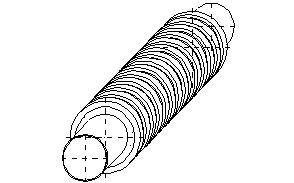 Produkt:PEHD Erdrohr - ummanteltMaterial: PE 100Wellmantel mit vorfabrizierter VerbundisolierungAusstattbar mit HeizbandSonderabmessungen für RP-AnlagenAusschreibungstexte: 		Pos: .......................PEHD Erdrohr im Wellmantel (Rohrpost) – NW 90mit vorfabrizierter VerbundisolierungFahrrohr PEHD 110 x 12,0 mm, L = 5000 mm, königsblau* gefertigt in Anlehnung an DIN 6660* Verbindung nur mittels Elektroschweißmuffen* PEHD Rohrpostmontageanleitung beachtenAußenrohr PEHD Wellrohr 175 x 20 x 4700 mm, schwarzZwischenraum ausgefüllt mit PU-Schaum* PEHD-Montageanleitung Lamoltan-Schaumsystem beachten!System KURO o. glw. (www.kuro-kunststoffe.de),liefern und verlegen.Menge: ............ Meter      EP: ..........     GP: ..........Pos: .......................PEHD Erdrohr im Wellmantel (Rohrpost) – NW 100mit vorfabrizierter VerbundisolierungFahrrohr PEHD 125 x 12,5 mm, L = 5000 mm, königsblau* gefertigt in Anlehnung an DIN 6660* Verbindung nur mittels Elektroschweißmuffen* PEHD Rohrpostmontageanleitung beachtenAußenrohr PEHD Wellrohr 235 x 20 x 4700 mm, schwarzZwischenraum ausgefüllt mit PU-Schaum* PEHD-Montageanleitung Lamoltan-Schaumsystem beachten!System KURO o. glw. (www.kuro-kunststoffe.de),liefern und verlegen.Menge: ............ Meter      EP: ..........     GP: ..........Pos: .......................PEHD Erdrohr im Wellmantel (Rohrpost) – NW 110mit vorfabrizierter VerbundisolierungFahrrohr PEHD 125 x 9,8 mm, L = 5000 mm, königsblau* gefertigt in Anlehnung an DIN 6660* Verbindung nur mittels Elektroschweißmuffen* PEHD Rohrpostmontageanleitung beachtenAußenrohr PEHD Wellrohr 235 x 20 x 4700 mm, schwarzZwischenraum ausgefüllt mit PU-Schaum* PEHD-Montageanleitung Lamoltan-Schaumsystem beachten!System KURO o. glw. (www.kuro-kunststoffe.de),liefern und verlegen.Menge: ............ Meter      EP: ..........     GP: ..........Pos: .......................PEHD Erdrohr im Wellmantel (Rohrpost) – NW 160mit vorfabrizierter VerbundisolierungFahrrohr PEHD 200 x 23,2 mm, L = 5000 mm, königsblau* gefertigt in Anlehnung an DIN 6660* Verbindung nur mittels Elektroschweißmuffen* PEHD Rohrpostmontageanleitung beachtenAußenrohr PEHD Wellrohr 290 x 20 x 4700 mm, schwarzZwischenraum ausgefüllt mit PU-Schaum* PEHD-Montageanleitung Lamoltan-Schaumsystem beachten!System KURO o. glw. (www.kuro-kunststoffe.de),liefern und verlegen.Menge: ............ Meter      EP: ..........     GP: ..........